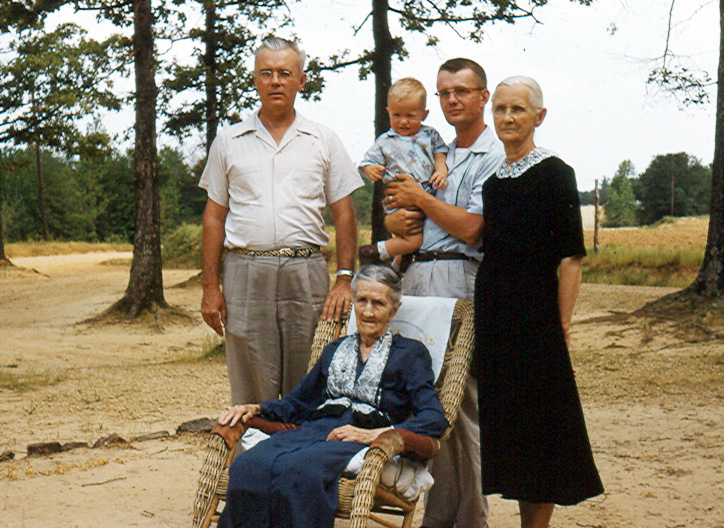 Five living generations involving Hollimans, Bakers and Blakeneys:Front yard of the homesite of Eura Carter and Mae Baker Carter, northern Tuscaloosa County on Rt. 171,  1955.Infant:  Cecil James Holliman, now 54 years old:  Cecil James Holliman, M.D. Father:  Rhodes Burns Holliman, Ph.D., M.D., now 80 years old.Grandfather:  Cecil Rhodes Holliman, Esq.,  died in 1983.Great Grandmother:  Elizabeth Anne Baker Holliman,  died in 1975.Great - Great Grandmother:  Belzy Ann Blakeney Baker, died in 1960 at age 101.FYI